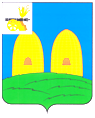 ГЛАВАМУНИЦИПАЛЬНОГО ОБРАЗОВАНИЯ
РОСЛАВЛЬСКОЕ ГОРОДСКОЕ ПОСЕЛЕНИЕ
РОСЛАВЛЬСКОГО РАЙОНА СМОЛЕНКОЙ ОБЛАСТИП О С Т А Н О В Л Е Н И Еот 1 декабря  2016 года   № 3О проведении публичных слушаний по проекту бюджета  Рославльского городского поселения Рославльского района Смоленской области на 2017 год и на плановый период 2018 и 2019 годовВ целях обсуждения проекта бюджета   Рославльского городского поселения Рославльского района Смоленской области на 2017 год и на плановый период 2018 и 2019 годов, руководствуясь Федеральным законом от 06.10.2003             № 131-ФЗ «Об общих принципах организации местного самоуправления в Российской Федерации», Уставом Рославльского городского поселения Рославльского района Смоленской области,  Положением о бюджетном процессе в муниципальном образовании Рославльское городское поселение Рославльского района Смоленской области, утвержденным  решением Совета депутатов Рославльского городского поселения от 21 ноября 2014 года  № 44 (в редакция решений Совета депутатов от 24.11.2015 № 35, от 1.11.2016 № 4, от 29.11.2016 №10),постановляю:1. Провести публичные слушания по обсуждению проекта бюджета  Рославльского городского поселения Рославльского района Смоленской области на  2017 год и на плановый период 2018 и 2019 годов.Назначить дату проведения публичных слушаний по обсуждению проекта бюджета  Рославльского городского поселения Рославльского района Смоленской области на 2017 год и на плановый период 2018 и 2019 годов                  14 декабря  в 15-00 в актовом зале: гор. Рославль,  пл. Ленина, д.1. 3. Утвердить прилагаемый состав организационного комитета для осуществления организации публичных слушаний по обсуждению проекта бюджета	 Рославльского городского поселения Рославльского    района Смоленской области на 2017 год и на плановый период 2018 и 2019 годов.4. Предложения по проекту бюджета Рославльского городского поселения Рославльского района Смоленской области на 2017  год и на плановый период 2018 и 2019 годов направлять в Совет депутатов Рославльского городского поселения Рославльского района Смоленской области  до 14 декабря 2015 года по адресу: гор. Рославль, ул. Заслонова, д.2, каб.15.5. Организационному комитету опубликовать данное постановление и проект бюджета Рославльского городского поселения Рославльского района Смоленской области на 2017 год и на плановый период 2018 и 2019 годов  в средствах массовой информации (газета «Рославльская правда», официальный сайт Администрации муниципального образования «Рославльский район» Смоленской области (http://www.roslavl.ru)) для ознакомления населения.6.  Контроль  за  исполнением постановления оставляю за собой.                                                                                                                  М.В. Ступина                              Приложение   к Постановлению Главы муниципального образования Рославльское городское поселение Рославльского    района  Смоленской    области                                                                                             от 1 декабря  2016 года № 3                                                                                                                                            Состав организационного комитета для осуществления организации публичных слушаний по обсуждению проекта бюджета  	Рославльского городского поселения Рославльского    района Смоленской области на 2017 год и на плановый период 2018 и 2019 годов  М.В. Ступина   – Глава муниципального образования Рославльское городское поселение Рославльского района Смоленской области – председатель организационного комитета;Н.В. Гаращенко – начальник юридического отдела  Администрации муниципального образования «Рославльский район» Смоленской области  – секретарь организационного комитета (по согласованию).Члены организационного комитета:Н.В. Матюхова  – начальник Финансового управления Администрации муниципального образования «Рославльский район»                                       Смоленской области (по согласованию);Т.Ф. Миронова – заместитель начальника Финансового управления Администрации муниципального образования «Рославльский район»  Смоленской области (по согласованию);С.И. Лысков – председатель постоянной комиссии Совета депутатов по бюджету, финансовой и налоговой политике, по вопросам муниципального имущества; Л.В. Курилина - депутат Совета депутатов Рославльского городского поселения Рославльского района Смоленской области.